（未领取证书的需提供合格成绩单）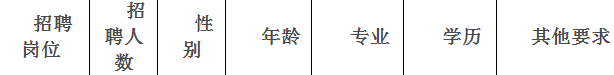 临床医生2不限35周岁以下临床医学或中西医结合临床全日制大专及以上取得执业助理医师以上资格证书护理3女30周岁以下护理或助产大专及以上取得护士执业资格证书